BoriMami December Specials 2019Orders Must in by Sunday Dec 22, 2019 at 3pm and all orders picked up by Tuesday Dec 24, 2019 9am– 3pm, Please call 321-216-1378 to order or visit out store! Call if you have any questions. PiesPies Ordered not from list will be $ 35.00 and Add Lattice Cover to any Pie $ 5.00Chocolate Silk 		$ 25.00Banana Cream Pie	$ 30.00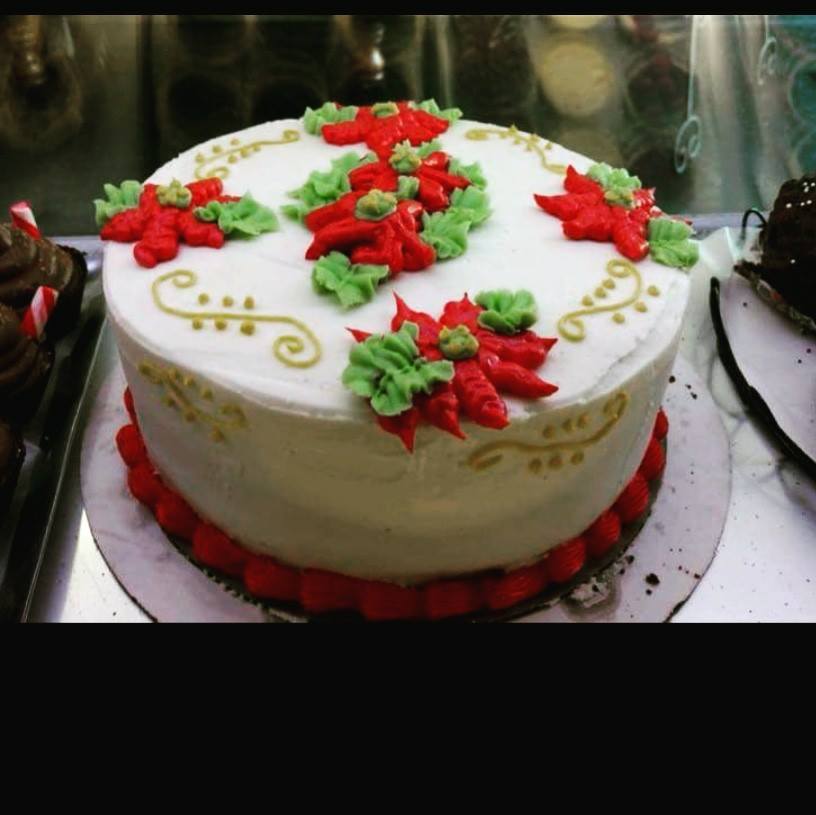 Apple Pie		$ 25.00Pecan Pie		$ 30.00Coconut Custard	$ 30.00	Specialty Cakes Cake Log 						$ 30.00Brownie Cookie Dough Cake 9 inch 			$ 50.00Chocolate Cannoli Cake 9 inch			$ 50.0	 Christmas Morning Bakery Box = 4 Scones, 4 Cheese Danish, 4 Muffins	$ 36.00Cookie Trays Have your Cookies in a Specialty Christmas Theme Box on any order of 5 dozen or less for 5Flavors for December: Chocolate Chip, Coconut Macaroon, Snickerdoodle, Red Velvet, Moose Tracks, Decorated Sugar Cookie, Snowball Cookie1 Dozen Tray 	$17.002 Dozen Tray	$ 29.003 Dozen Tray	$ 38.004 Dozen Tray	$ 50.005 Dozen Tray	$ 65.0010 Dozen Tray	$ 110.00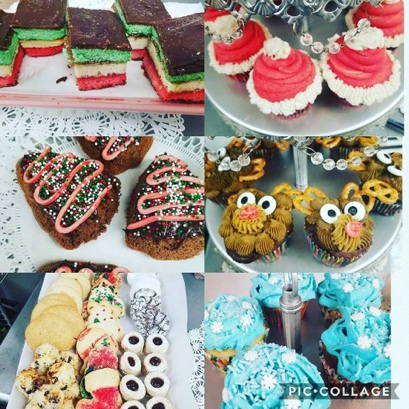 BoriMami December Specials 2019 Bulk OrderingDelivery starting at $25.00 base plus mileage and time depending on location.PiesChocolate Silk 		Banana Cream Pie	Apple Pie		Pecan Pie		Coconut Custard	Chocolate Bourbon Pecan Pies Ordered not from list will be $ 35.00 and Add Lattice Cover to any Pie $ 5.00Discounts for bulk order:For 10-15 Pies		$28.00 per pie For 16-24 Pies		$23.00 per pie For 25-30 Pies		$18.00 per pie Cookie Trays Have your Cookies in a Specialty Christmas Theme Box on any order of 5 dozen or more for 5Flavors for December: Chocolate Chip, Coconut Macaroon, Snickerdoodle, Red Velvet, Moose Tracks, Decorated Sugar Cookie, Snowball CookieDiscount for 5 or more trays:1 Dozen Tray 	$12.00							 2 Dozen Tray	$ 24.00						3 Dozen Tray	$ 36.00				4 Dozen Tray	$ 48.00								5 Dozen Tray	$ 60.0010 Dozen Tray	$ 110.00